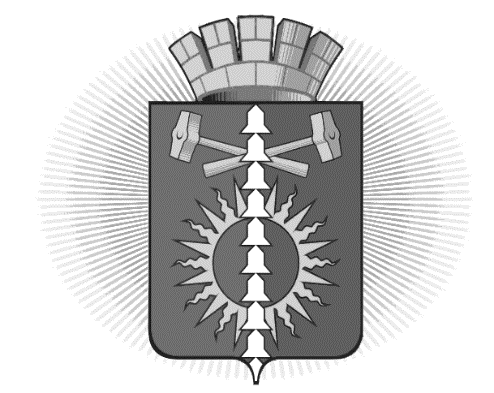 АДМИНИСТРАЦИЯ ГОРОДСКОГО ОКРУГА ВЕРХНИЙ ТАГИЛПОСТАНОВЛЕНИЕот 11.12.2018 № 848город Верхний ТагилОб утверждении Положения об Общественном совете по проведению независимой оценки качества  условий оказания услуг организациями культуры, расположенными                                                                        на территории городского округа Верхний ТагилВо исполнение Указа Президента Российской Федерации от 07.05.2012 № 597 «О мероприятиях по реализации государственной социальной политики»,  в соответствии с Законом Российской Федерации от 9 октября 1992 года № 3612-1 «Основы законодательства Российской Федерации о культуре»,  Федеральным законом от 05.12.2017 № 392-ФЗ «О внесении изменений в отдельные законодательные акты Российской Федерации по вопросам совершенствования проведения независимой оценки качества условий оказания услуг организациями в сфере культуры, охраны здоровья, образования, социального обслуживания и федеральными учреждениями медико-социальной экспертизы»,  в целях организации деятельности Общественного совета по проведению независимой оценки качества условий оказания услуг организациями культуры, расположенными на территории городского округа Верхний Тагил, руководствуясь Уставом городского округа Верхний Тагил ПОСТАНОВЛЯЮ:1. Утвердить Положение об Общественном совете по проведению независимой оценки качества условий оказания услуг организациями культуры, расположенными на территории городского округа Верхний Тагил (прилагается).2. Разместить настоящее Постановление на официальном сайте городского округа Верхний Тагил www.go-vtagil.ru.  3. Контроль за исполнением настоящего Постановления возложить на заместителя главы администрации по социальным вопросам Упорову И.Г.Глава городского округа Верхний Тагил                                    В.Г. КириченкоПоложение об Общественном совете по проведению независимой оценки качества условий оказания услуг организациями культуры, расположенными на территории городского округа Верхний ТагилГлава 1. Общие положения	1. Настоящее Положение об Общественном совете по проведению независимой оценки качества условий оказания услуг организациями культуры, расположенными на территории городского округа Верхний Тагил (далее - Положение) разработано  в соответствии с Указом Президента Российской Федерации от 07.05.2012 № 597 «О мероприятиях по реализации государственной социальной политики», Законом Российской Федерации от 9 октября 1992 года № 3612-1 «Основы законодательства Российской Федерации о культуре» и определяет компетенцию, порядок формирования и общие вопросы организации деятельности Общественного совета по проведению независимой оценки качества условий оказания услуг организациями культуры, расположенными на территории городского округа Верхний Тагил (далее - Общественный	 совет).2. Общественный совет образуется в целях создания условий для проведения независимой оценки качества условий оказания услуг организациями культуры, расположенными на территории городского округа Верхний Тагил, функции и полномочия учредителя в отношении которых осуществляет Администрация городского округа Верхний Тагил  (далее – Администрация).Глава 2. Компетенция  Общественного cовета	3. В рамках своей деятельности Общественный совет привлекает к своей работе представителей общественных объединений, осуществляющих деятельность в сфере культуры, для обсуждения и формирования результатов такой оценки.	4. Общественный совет:1) определяет перечни организаций культуры, в отношении которых проводится независимая оценка;2) формирует при необходимости предложения для разработки технического задания для организации, которая осуществляет сбор, обобщение и анализ информации о качестве оказания услуг организациями культуры (далее - оператор);
3) осуществляет при необходимости независимую оценку с учетом информации, представленной оператором;4) представляет в Администрацию результаты независимой оценки, а также предложения по улучшению качества деятельности организаций культуры.	5. Поступившая в Администрацию информация о результатах независимой оценки подлежит обязательному рассмотрению в течение одного месяца с даты ее поступления и учитывается при выработке мер по совершенствованию деятельности организаций культуры и оценке деятельности их руководителей.	6. Независимая оценка проводится Общественным советом не чаще чем один раз в год и не реже чем один раз в три года в отношении одной и той же организации.	7. Информация о результатах независимой оценки размещается Министерством на своем официальном сайте в информационно-телекоммуникационной сети «Интернет».	8. Контроль за соблюдением процедур проведения независимой оценки осуществляется в соответствии с законодательством Российской Федерации.	9. Общественный совет для реализации своих целей и задач имеет право:1) принимать решения по вопросам, находящимся в ведении Общественного совета;2) создавать по вопросам, отнесенным к компетенции Общественного совета, рабочие группы с участием экспертов, представителей общественных объединений и иных некоммерческих организаций;3) пользоваться иными правами, предусмотренными законодательством Российской Федерации и Свердловской области.	10. При осуществлении деятельности Общественный совет обязан:1) соблюдать законодательство Российской Федерации;2) не создавать препятствий законной деятельности органов государственной власти, органов местного самоуправления, государственных и муниципальных организаций, иных органов и организаций;3) публиковать информацию о своей деятельности;4) нести иные обязанности, предусмотренные законодательством Российской Федерации.Глава 3. Состав Общественного совета	11. Состав Общественного совета формируется из числа представителей общественных организаций, созданных в целях защиты прав и интересов граждан, общественных объединений инвалидов.	В состав Общественного совета не могут входить представители органов государственной власти и органов местного самоуправления, общественных объединений, осуществляющих деятельность в сфере культуры, а также руководители (их заместители) и работники организаций, осуществляющих деятельность в указанной сфере.	12. Состав Общественного совета утверждается сроком на три года. При формировании Общественного совета на новый срок осуществляется изменение не менее трети его состава. Число членов Общественного совета не может быть менее чем пять человек.	13. Общественный совет формируется на основе добровольного участия граждан в его деятельности.	14. Члены Общественного совета исполняют свои обязанности на общественных началах.	15. Полномочия члена Общественного совета прекращаются в случае:1) истечения срока полномочий;2) выхода из состава Общественного совета по собственному желанию;3) вступления в законную силу вынесенного в отношении него обвинительного приговора суда;4) признания его недееспособным, безвестно отсутствующим или умершим на основании решения суда, вступившего в законную силу;5) назначения члена Общественного совета на государственную должность Российской Федерации, должность федеральной государственной гражданской службы, государственную должность субъекта Российской Федерации, должность государственной гражданской службы субъекта Российской Федерации или должность муниципальной службы, выборную должность в органах местного самоуправления, на должность в федеральной, государственной, муниципальной, иной не общественной организации;6) его смерти;7) возникновения иных обстоятельств, препятствующих входить в состав Общественного совета.16. Полномочия члена Общественного совета приостанавливаются в случае:1) предъявления ему в порядке, установленном уголовно-процессуальным законодательством Российской Федерации, обвинения в совершении преступления;2) назначения ему административного наказания в виде административного ареста;3) регистрации его в качестве кандидата в депутаты законодательного (представительного) органа государственной власти, кандидата на выборную должность в органе местного самоуправления, доверенного лица или уполномоченного представителя кандидата (политической партии), а также в случае вхождения его в состав инициативной группы по проведению референдума в Российской Федерации.	17. В случае возникновения обстоятельств, препятствующих члену Общественного совета входить в его состав, он обязан в течение 5 (пяти) рабочих дней со дня возникновения соответствующих обстоятельств направить на имя председателя Общественного совета письменное заявление о выходе из состава Общественного совета, которое передается в Администрацию для оформления постановления о внесении изменений в состав Общественного совета.18. В целях формирования состава Общественного совета Администрация размещает уведомление о начале процедуры формирования состава Общественного совета (далее - уведомление).19. Для выдвижения кандидата в члены Общественного совета в администрацию городского округа от общественной организации направляется письмо о выдвижении кандидата и прикладываются следующие документы:1) копии документов, подтверждающие высшее образование;2) копии документов, подтверждающие стаж работы не менее 5 лет;3) справка со сведениями о трудовой и общественной деятельности кандидата;4) письменное согласие кандидата войти в состав Общественного совета, на размещение представленных сведений, а также на обработку персональных данных кандидата, в целях формирования состава Общественного совета.20. В течение 10 (десяти) рабочих дней со дня завершения срока приема писем о выдвижении кандидатов в члены Общественного совета формируется перечень кандидатов, для утверждения состава Общественного совета.21. Основания для отказа на включение кандидатов в члены Общественного совета:1) не представлен полный пакет документов, установленный пунктом                  19 настоящего Положения;2) документы не представлены в срок, установленный в уведомлении;3) кандидат, выдвинутый общественной организацией, не отвечает требованиям, установленным пунктом 11  настоящего Положения.Глава 4. Порядок деятельности Общественного совета	22. Срок полномочий членов Общественного совета начинается со дня проведения первого заседания вновь сформированного Общественного совета.	23. Основной формой деятельности Общественного совета являются заседания, проводимые не реже одного раза в квартал.	24. Заседание Общественного совета считается правомочным при участии в нем более половины от установленного числа членов Общественного совета.	25. На первом заседании Общественного совета из его состава избирается председатель Общественного совета, заместитель председателя Общественного совета, ответственный секретарь Общественного совета.	26. Председатель Общественного совета:1) утверждает план работы, повестку заседания и список лиц, приглашенных на заседание Общественного совета;2) организует работу Общественного совета и председательствует на его заседаниях;
3) подписывает протоколы заседаний и другие решения, принимаемые Общественным советом;4) вносит предложения в Администрацию по вопросам внесения изменений (дополнений) в положение об Общественном совете;5) взаимодействует с руководством Администрации по вопросам реализации решений Общественного совета;6) осуществляет иные полномочия по обеспечению деятельности Общественного совета.	27. Заместитель председателя Общественного совета:1) председательствует на заседаниях Общественного совета в случае отсутствия председателя Общественного совета;2) участвует в организации работы Общественного совета и подготовке планов работы Общественного совета;3) осуществляет иные полномочия по обеспечению деятельности Общественного совета в случае отсутствия председателя Общественного совета.	28. Ответственный секретарь Общественного совета осуществляет:1) подготовку проекта плана работы Общественного совета, проекта повестки заседания Общественного совета, материалов к заседанию Общественного совета;2) информирование членов Общественного совета о месте, времени проведения и повестке заседания Общественного совета, обеспечение их необходимыми материалами;3) ведение протокола заседания Общественного совета;4) контроль за исполнением решений Общественного совета и поручений председателя Общественного совета.	29. Члены Общественного совета имеют право:1) вносить предложения по формированию повестки заседания Общественного совета;2) вносить предложения в план работы Общественного совета;3) участвовать в подготовке материалов к заседаниям Общественного совета;4) высказывать особое мнение по вопросам, рассматриваемым на заседаниях Общественного совета;5) осуществлять иные полномочия в рамках деятельности Общественного совета.	30. Общественный совет осуществляет свою деятельность в соответствии с планом работы на очередной календарный год, который рассматривается и утверждается на заседании Общественного совета.	31. Повестка очередного заседания Общественного совета утверждается председателем Общественного совета на основе плана работы Общественного совета и предложений членов Общественного совета.	32. Члены Общественного совета лично участвуют в заседаниях Общественного совета.	33. Решения Общественного совета принимаются открытым голосованием простым большинством голосов от числа присутствующих членов Общественного совета.	34. При равенстве голосов членов Общественного совета голос председателя Общественного совета (его заместителя в случае отсутствия председателя) является решающим.	35. Решения, принятые Общественным советом, оформляются протоколом заседания Общественного совета.	36. Член Общественного совета, несогласный с принятым Общественным советом решением, может письменно изложить свое особое мнение, которое приобщается к протоколу заседания.	37. Заседания Общественного совета проходят открыто.	38. По решению Общественного совета на заседания Общественного совета могут приглашаться иные лица, не являющиеся членами Общественного совета, в том числе члены и эксперты Общественной палаты Свердловской области, представители органов государственной власти Свердловской области, иных государственных органов Свердловской области.	39. Информация о решениях, принятых Общественным советом, размещается на официальном сайте Администрации городского округа Верхний Тагил www.go-vtagil.ruПриложение к Постановлению администрации городского округа Верхний Тагил от 11.12. 2018  № 848